当社はオンラインツール家づくりツールを郵送致しました。お客様に簡単なアンケート調査表　2021を送らせて頂きましたので、同封の返信用封筒か下記当社のメールにて返信頂ければと思っております。今後の参考に致しますのでご協力を宜しくお願い致します。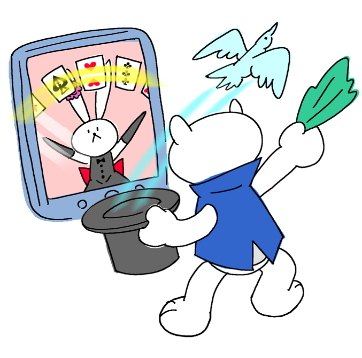 　ここ2年のうちに行ったご自宅のリフォーム・リノベーション、部屋の模様替えについての状況を教えて下さい。(複数のプロジェクトを実施された場合は、最も規模が大きいものについてお答えください。)〇　ここ2年の間に完了した。〇　現在進行中である。〇　現在計画中である。〇　どれにも当てはまらない。(新築を考えている。)　現在の住まいは、持ち家か賃貸のどちらですか?〇　持ち家〇　賃貸〇　その他(できれば具体的にお答えいただければ)以下のうち、現在、ご検討されていることは何でしょうか?(該当するもものをすべて選択してください。)〇　自宅のリフォーム・リノベーション(部屋・屋根など)〇　建築の増築(部屋の間取り変更・ガレージ・ウッドデッキなど)〇　修繕・メンテナンス〇　模様替え・インテリアコーディネート〇　住宅の新築〇　どれにも当てはまらない〇　その他(具体的にお答え下さい)ご検討を実施するために、依頼する予定の専門家は以下のうち、はどれですか?(該当するものをすべて選択してください。)〇　建築士・建築家〇　オーダー家具メーカー〇　大工・職人〇　カーペット・畳・床材の業者〇　工務店・リノベーション会社〇　電気工事業者〇　暖房・ストーブの設置業者〇　植木屋・庭師〇　ハウスメーカー〇　ホームオートメーション・AVメディア設置業者〇　冷暖房・空調設備の業者〇　インテリアデザイナー・コーディネーター〇　水回りのリフォーム会社〇　造園業者〇　照明業者・照明デザイナー〇　塗装業者〇　水道工事業者〇　屋根や雨樋の業者〇　タイル・石材・天板の業者〇　カーテン・ブラインドの業者〇　その他(具体的にお答えください)〇　わからない どのように業者を探す予定ですか?(該当するものをすべて選択してください。)〇　家族または友人の紹介〇　ホームページ、SNSなどのインターネット情報〇　雑誌、広告など印刷物の情報〇　その他の情報(具体的にお答えください)〇　なし、専門家について聞いたり調べたりしなかった〇　わからない業者を選ぶのに重視するのは次のうちどれですか?(該当するものをすべて選択してください。)〇　コミュニケーション能力〇　費用を予算内に収められるか〇　わかりやすい見積り〇　提案や見積りを提供するスピード〇　希望するタイミングで作業してもらえ〇　人柄〇　知り合いからの推薦(紹介など)〇　インターネット上の存在感(ジブンハウスなど)〇 　ホームページ〇　インターネット上のレビュー評価〇　どれもあてはまらない〇　その他(具体的にお答えください)    〇　わからないご自宅のプロジェクトの計画中に、どのような問題がありますか?(該当するものすべて選択してください。)〇　依頼(信頼できる・満足できる)専門家(業者)を見つけること〇　充分に詳細な見積書や提案書を得ること〇　見積書や提案書の金額設定が不透明なこと〇　プロジェクトの資金調達〇　予算〇　始める前に完成後の姿をイメージできないこと〇　適切な製品や素材を見つけること〇　配偶者やパートナーとの連携〇　特に問題なし〇　その他(具体的にお答えください)〇　わからない希望予定地があれば教えて下さい。年齢を教えて下さい。〇　20代〇　30代〇　40代〇　50代〇　60歳以上世帯年収を教えて下さい。(概算で結構です)〇　400万円以下〇　400万～600万円〇　600万～800万円〇　800万円以上～家族構成を教えて下さい。〇　夫婦のみ〇　夫婦、お子さん　　名〇　親と同居、お子さん　　名　　　〇　よろしければお子様の年齢を教えて下さい。アンケートにご協力いただき、誠に有難うございました。　　　今回ご協力頂きましたお客様にはエルセの実を粗品進呈致しますので宜しくお願い致します。ご連絡をお待ちしております。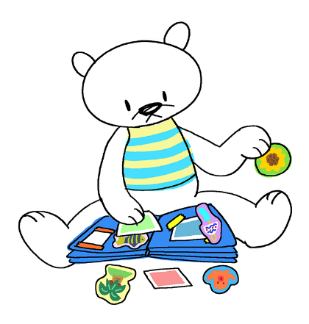 株式会社ジブンハウス大阪　株式会社りぶりす　　                      　　      住所:〒590-0114　大阪府堺市槇塚台3-9-2 　　                                 　TEL:072-294-2012 FAX:072-294-2013                                          URL  https://www.livlis.jp　　                             予約http://jibunhouse.jp/contact/input/livlis-sakai